Pariskuntien, vanhempien / yh-vanhempien Vertaistuki -viikonloppu 25.-27.5.2018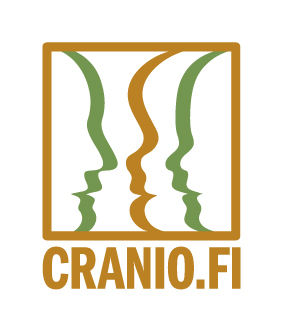 Toivotamme kaikki Craniolaisten vanhemmat lämpimästi tervetulleiksi!Aika: Pe 25.5. klo: - Su 27.5. klo:Paikka: Urheilukeskus Pajulahti, NastolaViikonlopun vetäjät:Teema:  Hyvinvointi viikonloppu vanhemmille. 	 Hengähdä hetkeksi ja vietä päivä/ viikonloppu muiden samassa tilanteessa 	olevien/olleiden aikuisten parissa ilman lasten tuomaa hälinää ja huolta. 	Tavoitteena antaa osallistujille voimia selviytyä arjesta sekä mahdollistaa 	muiden samassa tilanteessa olevien/olleiden vanhempien tapaaminen. Tapaamisen punaisena lankana kulkee vertaistuki!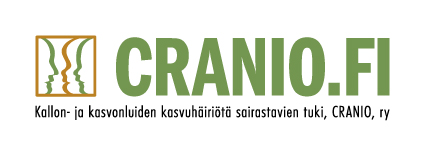 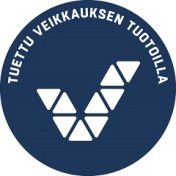 Pariskuntien, vanhempien / yh-vanhempien Vertaistuki -viikonloppu 25.-27.5.2018Ohjelma:(Pidätämme oikeuden muutoksiin)Perjantai:Klo: 15.00                                Saapuminen ja majoittuminenklo: 16.30-17.15                     Päivällinenklo: 17.30-18.15                     Kurssin avaus ja tervetuloinfo. Kokouspaju.klo: 18.30-20.00                     Stressinpurkutreeni ja lihaskuntoharjoitus. Tanssistudio.klo: 20.30-21.30                     Iltapala klo: 20.30 ja omaa illan viettoa, ravintola Saari-kabinetti. Lauantai:Klo: 7.30-8.15                         Aamiainenklo: 8.30-10.00                       Frisbeegolf, lähtö starttiaulasta.klo: 10.15-11.00                     Balance. Tanssistudio.klo: 11.00-13.00                     Lounasklo: 13.00-16.00                     Omaa vapaata aikaa.klo: 16.30-18.00                     Päivällinenklo: 18.00-18.45                     Luento: Kokonaisvaltainen hyvinvointi. Kokouspaju.klo: 19.00-19.45                     Rentoutus. Tanssistudio.klo: 20.30-22.00                     Iltapala klo: 20.30 ja omaa illan viettoa, ravintola Saari-kabinetti.Sunnuntai:klo: 6.30-7.50                         Aamu-uinti ja sauna, uimahalliklo: 7.15-8.00                          Aamiainenklo: 8.00-8.45                         Aamulenkki, lähtö starttiaulastaklo: 9.00-10.30                      Kehonhuolto ja venyttelyt, Tanssistudioklo: 11.00                               Huoneiden luovutus (klo:12 mennessä) ja päätöslounasklo: 13.15-14.00                    Päätös ja palautteet, KokouspajuVaraudu viikonloppuun pukeutumalla rennosti, tuo ulkoiluvaatteet ja uimakamppeet mukana.Onnistuneeseen viikonloppuun tarvitset mukaan positiivisen mielen! Olet toki tervetullut virkistäytymään myös väsyneenä ja pahantuulisena.